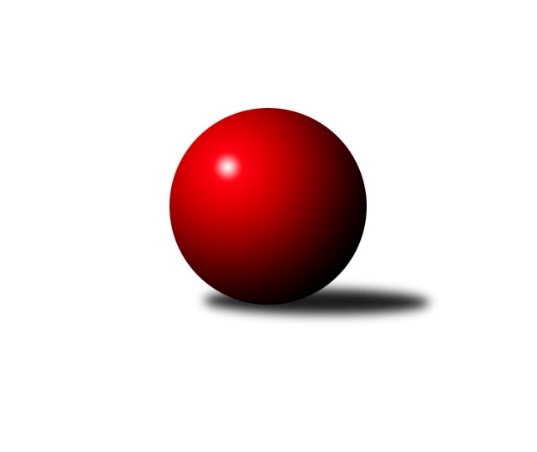 Č.4Ročník 2014/2015	11.10.2014Nejlepšího výkonu v tomto kole: 2704 dosáhlo družstvo: TJ Baník Stříbro BDELETED BY KING 2014/2015Výsledky 4. kolaSouhrnný přehled výsledků:Sokol Plzeň V 	- TJ Sokol Pec pod Čerchovem	10:6	2588:2516		11.10.TJ Sokol Újezd svatého Kříže 	- CB Dobřany B	16:0	2562:2372		11.10.TJ Havlovice B	- SK Škoda VS Plzeň B	14:2	2592:2471		11.10.TJ Sokol Kdyně B	- TJ Havlovice A	10:6	2515:2505		11.10.TJ Baník Stříbro B	- TJ Dobřany	10:6	2704:2694		11.10.TJ Slavoj Plzeň B	- TJ Havlovice C	12:4	2560:2538		11.10.Tabulka družstev:	1.	TJ Sokol Kdyně B	4	3	1	0	42 : 22 	 	 2544	7	2.	TJ Havlovice A	4	3	0	1	46 : 18 	 	 2555	6	3.	TJ Baník Stříbro B	4	3	0	1	38 : 26 	 	 2601	6	4.	SK Škoda VS Plzeň B	4	3	0	1	36 : 28 	 	 2610	6	5.	Sokol Plzeň V	4	2	0	2	38 : 26 	 	 2526	4	6.	TJ Sokol Újezd svatého Kříže	4	2	0	2	34 : 30 	 	 2579	4	7.	TJ Dobřany	4	2	0	2	32 : 32 	 	 2597	4	8.	TJ Slavoj Plzeň B	4	2	0	2	28 : 36 	 	 2435	4	9.	TJ Havlovice B	4	1	1	2	32 : 32 	 	 2522	3	10.	TJ Sokol Pec pod Čerchovem	4	1	1	2	32 : 32 	 	 2399	3	11.	TJ Havlovice C	4	0	1	3	20 : 44 	 	 2481	1	12.	CB Dobřany B	4	0	0	4	6 : 58 	 	 2353	0Podrobné výsledky kola:	 Sokol Plzeň V 	2588	10:6	2516	TJ Sokol Pec pod Čerchovem	Petr Diviš *1	 	 183 	 220 		403 	 0:2 	 420 	 	200 	 220		Jan Kapic	Martin Karkoš	 	 219 	 220 		439 	 0:2 	 454 	 	234 	 220		Ivan Böhm	Jiří Šašek	 	 242 	 221 		463 	 2:0 	 397 	 	189 	 208		Jan Murin	Luděk Hejkal	 	 209 	 208 		417 	 2:0 	 392 	 	198 	 194		František Pangrác	Vladimír Kepl	 	 232 	 235 		467 	 2:0 	 444 	 	219 	 225		Jiří Jílek	Pavel Klik	 	 192 	 207 		399 	 0:2 	 409 	 	190 	 219		Jan Murinrozhodčí: střídání: *1 od 51. hodu Jaroslav PejsarNejlepší výkon utkání: 467 - Vladimír Kepl	 TJ Sokol Újezd svatého Kříže 	2562	16:0	2372	CB Dobřany B	Petr Šabek	 	 211 	 204 		415 	 2:0 	 385 	 	183 	 202		Jan Kamír	Miroslav ml. Pivovarník	 	 198 	 229 		427 	 2:0 	 382 	 	175 	 207		Nikola Přibáňová	Jaroslav ml. Dufek	 	 215 	 239 		454 	 2:0 	 400 	 	198 	 202		Kristýna Kvačová	Oldřich Jankovský	 	 204 	 230 		434 	 2:0 	 390 	 	182 	 208		Kateřina Mafková	Miroslav Pivoňka	 	 201 	 206 		407 	 2:0 	 406 	 	221 	 185		Sabina Homrová	Roman Pivoňka	 	 224 	 201 		425 	 2:0 	 409 	 	207 	 202		Kamila Novotnározhodčí: Nejlepší výkon utkání: 454 - Jaroslav ml. Dufek	 TJ Havlovice B	2592	14:2	2471	SK Škoda VS Plzeň B	Pavel Pivoňka	 	 227 	 235 		462 	 2:0 	 423 	 	209 	 214		Josef Šnajdr	Ivana Gottwaldová	 	 194 	 205 		399 	 0:2 	 424 	 	199 	 225		Martin Kupka	Václav Toupal	 	 230 	 228 		458 	 2:0 	 391 	 	197 	 194		Vladimír Hamrle	Jaromír Byrtus	 	 200 	 204 		404 	 2:0 	 396 	 	209 	 187		Tomáš Dix	Andrea Palacká	 	 204 	 212 		416 	 2:0 	 412 	 	209 	 203		Lukáš Jaroš	Tibor Palacký	 	 226 	 227 		453 	 2:0 	 425 	 	219 	 206		Milan Vicherrozhodčí: Nejlepší výkon utkání: 462 - Pavel Pivoňka	 TJ Sokol Kdyně B	2515	10:6	2505	TJ Havlovice A	Jana Krumlová	 	 206 	 198 		404 	 0:2 	 440 	 	225 	 215		Jiří Rádl	Jiří Dohnal	 	 221 	 219 		440 	 2:0 	 391 	 	182 	 209		Miloš Černohorský	Jaroslava Löffelmannová	 	 231 	 201 		432 	 2:0 	 367 	 	178 	 189		Jan Gottwald	Václav Kuželík	 	 183 	 221 		404 	 2:0 	 401 	 	200 	 201		František Zůna	Filip Löfelmann	 	 214 	 198 		412 	 0:2 	 431 	 	216 	 215		Vladimír Rygl	Jiří Götz	 	 218 	 205 		423 	 0:2 	 475 	 	237 	 238		Petr Svobodarozhodčí: Nejlepší výkon utkání: 475 - Petr Svoboda	 TJ Baník Stříbro B	2704	10:6	2694	TJ Dobřany	Šárka Lipchavská	 	 216 	 205 		421 	 0:2 	 436 	 	217 	 219		Josef Dvořák	Karel Ganaj	 	 221 	 236 		457 	 0:2 	 459 	 	227 	 232		Vojtěch Kořan	Jan Vacikar	 	 236 	 226 		462 	 2:0 	 445 	 	233 	 212		Jan Ebelender	Lucie Trochová	 	 261 	 210 		471 	 0:2 	 484 	 	250 	 234		Otto Sloup	Pavel Troch	 	 223 	 224 		447 	 2:0 	 444 	 	217 	 227		Jiří Baloun	Tomáš Palka	 	 228 	 218 		446 	 2:0 	 426 	 	217 	 209		Petr Kučerarozhodčí: Nejlepší výkon utkání: 484 - Otto Sloup	 TJ Slavoj Plzeň B	2560	12:4	2538	TJ Havlovice C	Dobroslav Šůla	 	 220 	 224 		444 	 2:0 	 437 	 	206 	 231		David Vymyslický	Jiří Vavřička	 	 188 	 213 		401 	 0:2 	 408 	 	200 	 208		Josef Nedoma	Karel Mašek	 	 216 	 209 		425 	 2:0 	 379 	 	196 	 183		Jiří ml Pivoňka ml.	Jaroslav Matoušek	 	 198 	 200 		398 	 0:2 	 456 	 	203 	 253		Pavel Kalous	Josef ml. Kreutzer	 	 204 	 227 		431 	 2:0 	 416 	 	212 	 204		Eva Kotalová	Lenka Findejsová	 	 223 	 238 		461 	 2:0 	 442 	 	213 	 229		Petr Vrbarozhodčí: Nejlepší výkon utkání: 461 - Lenka FindejsováPořadí jednotlivců:	jméno hráče	družstvo	celkem	plné	dorážka	chyby	poměr kuž.	Maximum	1.	Milan Vicher 	SK Škoda VS Plzeň B	457.67	321.3	136.3	4.0	3/3	(493)	2.	Jan Vacikar 	TJ Baník Stříbro B	455.33	308.7	146.7	4.3	3/3	(462)	3.	Jaroslav ml. Dufek 	TJ Sokol Újezd svatého Kříže 	452.00	308.0	144.0	6.3	2/2	(466)	4.	Tibor Palacký 	TJ Havlovice B	449.25	287.8	161.5	0.8	2/2	(456)	5.	Václav Fidrant 	TJ Sokol Kdyně B	448.50	301.0	147.5	3.5	2/3	(452)	6.	Petr Svoboda 	TJ Havlovice A	446.67	303.2	143.5	5.0	3/3	(475)	7.	Pavel Sloup 	TJ Dobřany	445.50	297.3	148.3	3.5	2/3	(450)	8.	Radek Lipchavský 	TJ Baník Stříbro B	444.00	303.5	140.5	6.5	2/3	(467)	9.	Lucie Trochová 	TJ Baník Stříbro B	443.33	300.8	142.5	5.2	3/3	(471)	10.	Josef Šnajdr 	SK Škoda VS Plzeň B	443.33	307.5	135.8	4.5	3/3	(476)	11.	Vojtěch Kořan 	TJ Dobřany	443.25	286.3	157.0	3.5	2/3	(459)	12.	Jiří Rádl 	TJ Havlovice A	442.83	309.3	133.5	6.3	3/3	(449)	13.	Petr Vrba 	TJ Havlovice C	442.67	300.3	142.3	4.3	3/4	(451)	14.	Jaroslava Löffelmannová 	TJ Sokol Kdyně B	441.17	295.7	145.5	5.3	3/3	(488)	15.	Martin Kupka 	SK Škoda VS Plzeň B	439.67	295.3	144.3	7.0	3/3	(464)	16.	Martin Karkoš 	Sokol Plzeň V 	439.67	302.7	137.0	3.3	3/3	(455)	17.	Tomáš Palka 	TJ Baník Stříbro B	438.83	302.7	136.2	5.0	3/3	(463)	18.	Miroslav ml. Pivovarník 	TJ Sokol Újezd svatého Kříže 	438.25	305.5	132.8	4.8	2/2	(448)	19.	Lukáš Jaroš 	SK Škoda VS Plzeň B	436.17	298.2	138.0	5.7	3/3	(458)	20.	Jiří Baloun 	TJ Dobřany	435.17	283.8	151.3	5.5	3/3	(450)	21.	Otto Sloup 	TJ Dobřany	435.00	294.0	141.0	4.0	3/3	(484)	22.	Oldřich Jankovský 	TJ Sokol Újezd svatého Kříže 	432.17	291.2	141.0	6.0	2/2	(439)	23.	Vladimír Kepl 	Sokol Plzeň V 	431.67	302.7	129.0	9.3	3/3	(467)	24.	Vladimír Rygl 	TJ Havlovice A	430.50	291.3	139.2	3.0	3/3	(435)	25.	Olga Hornová 	TJ Sokol Kdyně B	429.67	293.0	136.7	6.7	3/3	(443)	26.	Roman Pivoňka 	TJ Sokol Újezd svatého Kříže 	429.50	291.8	137.7	3.0	2/2	(445)	27.	Petr Kučera 	TJ Dobřany	428.00	298.0	130.0	4.7	3/3	(446)	28.	Tomáš Dix 	SK Škoda VS Plzeň B	426.50	280.3	146.2	5.2	3/3	(461)	29.	Jiří Šašek 	Sokol Plzeň V 	426.50	284.5	142.0	5.5	3/3	(463)	30.	Jiří Jílek 	TJ Sokol Pec pod Čerchovem	426.50	297.0	129.5	6.2	3/3	(444)	31.	Šárka Lipchavská 	TJ Baník Stříbro B	426.00	289.2	136.8	4.5	3/3	(471)	32.	Lenka Findejsová 	TJ Slavoj Plzeň B	425.00	296.7	128.3	4.0	3/3	(461)	33.	Jiří Götz 	TJ Sokol Kdyně B	424.00	290.5	133.5	4.3	3/3	(433)	34.	Pavel Klik 	Sokol Plzeň V 	423.83	285.2	138.7	6.8	3/3	(470)	35.	Pavel Troch 	TJ Baník Stříbro B	423.67	298.3	125.3	7.2	3/3	(447)	36.	Josef ml. Kreutzer 	TJ Slavoj Plzeň B	423.25	292.5	130.8	5.8	2/3	(448)	37.	Jiří Vavřička 	TJ Slavoj Plzeň B	421.17	299.0	122.2	7.2	3/3	(447)	38.	Václav Toupal 	TJ Havlovice B	420.67	288.0	132.7	5.2	2/2	(458)	39.	Miloš Černohorský 	TJ Havlovice A	419.83	288.5	131.3	5.8	3/3	(438)	40.	Ivan Böhm 	TJ Sokol Pec pod Čerchovem	419.00	295.5	123.5	9.0	2/3	(454)	41.	František Zůna 	TJ Havlovice A	417.83	300.2	117.7	6.3	3/3	(458)	42.	Jana Krumlová 	TJ Sokol Kdyně B	417.50	284.5	133.0	5.5	2/3	(431)	43.	Vladimír Hamrle 	SK Škoda VS Plzeň B	417.33	295.3	122.0	9.7	3/3	(453)	44.	Petr Diviš 	Sokol Plzeň V 	417.00	286.0	131.0	5.5	2/3	(428)	45.	Andrea Palacká 	TJ Havlovice B	416.33	280.0	136.3	2.5	2/2	(431)	46.	Jaromír Byrtus 	TJ Havlovice B	416.33	292.5	123.8	10.3	2/2	(432)	47.	Jan Kapic 	TJ Sokol Pec pod Čerchovem	416.00	282.3	133.7	5.2	3/3	(420)	48.	Josef Dvořák 	TJ Dobřany	416.00	295.3	120.7	5.8	3/3	(436)	49.	Pavel Kalous 	TJ Havlovice C	415.25	287.0	128.3	6.0	4/4	(456)	50.	Miroslav Pivoňka 	TJ Sokol Újezd svatého Kříže 	414.00	297.8	116.2	9.5	2/2	(420)	51.	Karel Ganaj 	TJ Baník Stříbro B	414.00	299.5	114.5	15.0	2/3	(457)	52.	Dobroslav Šůla 	TJ Slavoj Plzeň B	413.83	292.2	121.7	9.5	3/3	(444)	53.	Václav Kuželík 	TJ Sokol Kdyně B	413.00	289.5	123.5	6.0	3/3	(438)	54.	Ivana Gottwaldová 	TJ Havlovice B	412.17	287.8	124.3	9.0	2/2	(420)	55.	Václav Praštil 	TJ Sokol Újezd svatého Kříže 	411.00	302.3	108.8	12.0	2/2	(447)	56.	Pavel Pivoňka 	TJ Havlovice B	410.50	288.5	122.0	4.8	2/2	(462)	57.	Jan Murin 	TJ Sokol Pec pod Čerchovem	409.33	281.0	128.3	6.2	3/3	(428)	58.	Filip Löfelmann 	TJ Sokol Kdyně B	409.25	286.5	122.8	6.8	2/3	(449)	59.	David Vymyslický 	TJ Havlovice C	408.75	287.5	121.3	6.3	4/4	(437)	60.	Jiří ml Pivoňka  ml.	TJ Havlovice C	408.50	285.5	123.0	9.3	4/4	(461)	61.	Jan Kučera 	TJ Dobřany	408.50	310.0	98.5	13.5	2/3	(446)	62.	Eva Kotalová 	TJ Havlovice C	407.50	282.8	124.8	6.5	4/4	(416)	63.	Josef Nedoma 	TJ Havlovice C	404.00	276.8	127.3	6.0	4/4	(442)	64.	Sabina Homrová 	CB Dobřany B	403.83	285.8	118.0	9.3	3/3	(416)	65.	Jaroslav Pejsar 	Sokol Plzeň V 	403.33	279.0	124.3	7.3	3/3	(422)	66.	Kamila Novotná 	CB Dobřany B	397.33	272.3	125.0	9.0	3/3	(409)	67.	Jan Gottwald 	TJ Havlovice A	397.17	275.5	121.7	10.5	3/3	(418)	68.	Kristýna Kvačová 	CB Dobřany B	395.33	284.3	111.0	9.0	3/3	(426)	69.	Kateřina Mafková 	CB Dobřany B	388.67	282.0	106.7	9.0	3/3	(396)	70.	Nikola Přibáňová 	CB Dobřany B	385.33	280.0	105.3	9.5	3/3	(390)	71.	Karel Mašek 	TJ Slavoj Plzeň B	382.67	268.7	114.0	7.8	3/3	(425)	72.	Jaroslav Matoušek 	TJ Slavoj Plzeň B	381.50	281.0	100.5	11.5	3/3	(410)	73.	Jan Murin 	TJ Sokol Pec pod Čerchovem	381.33	276.2	105.2	12.8	3/3	(397)	74.	František Pangrác 	TJ Sokol Pec pod Čerchovem	377.00	272.0	105.0	11.0	2/3	(392)		Jan Ebelender 	TJ Dobřany	445.00	303.0	142.0	1.0	1/3	(445)		Jiří Dohnal 	TJ Sokol Kdyně B	440.00	302.0	138.0	5.0	1/3	(440)		Lenka Černá 	CB Dobřany B	437.00	288.0	149.0	8.0	1/3	(437)		Petr Šabek 	TJ Sokol Újezd svatého Kříže 	432.50	295.5	137.0	6.5	1/2	(450)		Jan Vaník 	SK Škoda VS Plzeň B	431.00	272.0	159.0	3.0	1/3	(431)		Jiří Kalista 	TJ Havlovice C	427.50	290.0	137.5	4.0	2/4	(434)		Karel Konvář 	Sokol Plzeň V 	423.00	285.0	138.0	5.0	1/3	(423)		Luděk Hejkal 	Sokol Plzeň V 	417.00	289.0	128.0	7.0	1/3	(417)		Denisa Šilhavá 	CB Dobřany B	400.00	287.0	113.0	12.0	1/3	(400)		Martin Získal 	Sokol Plzeň V 	398.00	296.0	102.0	14.0	1/3	(398)		Josef Kobes 	TJ Sokol Pec pod Čerchovem	387.50	269.0	118.5	9.0	1/3	(396)		Tomáš Soustružník 	TJ Slavoj Plzeň B	386.00	265.0	121.0	7.0	1/3	(386)		Jan Kamír 	CB Dobřany B	385.00	270.0	115.0	5.0	1/3	(385)		Libor Benzl 	TJ Sokol Kdyně B	384.00	274.0	110.0	14.0	1/3	(384)		Tomáš Fryč 	CB Dobřany B	365.00	270.0	95.0	17.0	1/3	(365)		Dominika Hrádková 	CB Dobřany B	363.00	266.0	97.0	16.0	1/3	(363)		Miloslav Knop 	TJ Sokol Pec pod Čerchovem	318.00	227.0	91.0	19.0	1/3	(318)Sportovně technické informace:Starty náhradníků:registrační číslo	jméno a příjmení 	datum startu 	družstvo	číslo startu
Hráči dopsaní na soupisku:registrační číslo	jméno a příjmení 	datum startu 	družstvo	Program dalšího kola:5. kolo18.10.2014	so	9:00	TJ Dobřany - TJ Sokol Újezd svatého Kříže 	18.10.2014	so	9:00	TJ Sokol Pec pod Čerchovem - TJ Baník Stříbro B	18.10.2014	so	9:00	TJ Havlovice A - TJ Slavoj Plzeň B	18.10.2014	so	10:00	SK Škoda VS Plzeň B - TJ Sokol Kdyně B	18.10.2014	so	10:00	CB Dobřany B - TJ Havlovice B	18.10.2014	so	14:00	TJ Havlovice C - Sokol Plzeň V 	Nejlepší šestka kola - absolutněNejlepší šestka kola - absolutněNejlepší šestka kola - absolutněNejlepší šestka kola - absolutněNejlepší šestka kola - dle průměru kuželenNejlepší šestka kola - dle průměru kuželenNejlepší šestka kola - dle průměru kuželenNejlepší šestka kola - dle průměru kuželenNejlepší šestka kola - dle průměru kuželenPočetJménoNázev týmuVýkonPočetJménoNázev týmuPrůměr (%)Výkon1xOtto SloupTJ Dobřany 4842xPetr SvobodaHavlovice A112.144752xPetr SvobodaHavlovice A4751xPavel PivoňkaHavlovice B111.054622xLucie TrochováStříbro B4711xVladimír KeplPlzeň V110.774671xVladimír KeplPlzeň V4671xVáclav ToupalHavlovice B110.094582xJiří ŠašekPlzeň V4631xJiří ŠašekPlzeň V109.824631xPavel PivoňkaHavlovice B4621xOtto SloupTJ Dobřany 109.14484